Year 2 Home LearningW/B: 1st – 5th March www.phonicsplay.co.uk username – jan21 and password - homePlease send any completed work to our school email address: gis.year2@schools.sunderland.gov.ukWorld Book Day token: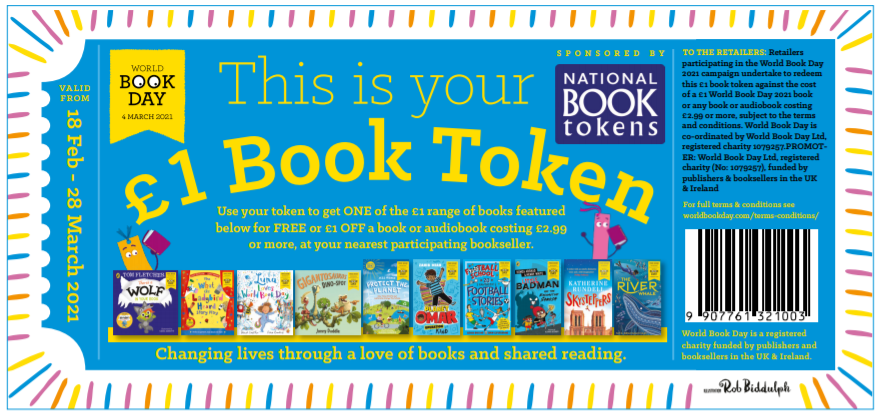 MorningMorningMorningMorningMorningAfternoonAfternoonPHONICSENGLISHMATHSSPELLINGHANDWRITINGREADINGTOPICREADINGMonPhonicswww.phonicsplay.co.ukwww.phonicsplay.co.uk Phonics Play – Tricky Word Trucks – All Words. Suffix -ing (present continuous tense)There are rules for adding suffixes. Today’s rule is: “Just add -ing” (no change to the word).Change these verbs into the present continuous by adding the suffix -ing:march, bark, see, hear, walk Put some of these words into a sentence using a capital letter, full stop and an expanded noun phrase. English Retell story using box up.  Change the box up by choosing a new animal to change from the Meerkat and change the setting.  Think carefully about where your animal might live.  Watch the video from Miss Jones:https://youtu.be/eYZF2sal3p0Using the changed box up write the beginning of your story. Describe your character and where they live, remember to include a good story starter.BreakPlaytimeMathsDaily Fact Recall: Derive and recall addition doubles to 20, up to a total of 40Watch the video from Mrs Finnigan:https://youtu.be/36JTC47JzZoWhite Rose Maths – Recognise 2D and 3D shapesWatch the video: https://vimeo.com/506145944Complete the worksheet on the Year 2 Home Learning page. https://resources.whiterosemaths.com/wp-content/uploads/2019/12/Y2-Spring-Block-3-WO1-Recognise-2D-and-3D-shapes-2019.pdfSpellingsAdding -ed, ing, -erand -est to a root wordending in -y with aconsonant before itcopiedcopierhappierhappiestcriedrepliedcopyingcryingreplyingrelied Complete the Quiz on your 2Do on Purple Mash.https://www.purplemash.com/sch/grindonLunchSTEM (Science, Technology, Engineering and Maths)Leaders AwardLook at the Leaders Award “If you were an engineer” examples on the Year 2 Home Learning Page. Explain that these children invented a solution to a problem that exists in the real world and you are going to invent something. Use the design sheet to create an idea and label it. Think about: What problem does the invention solve? • Why do you think it is a problem? • How does the solution work? • Who or what benefits from the invention? • Why should your invention be built as a prototype? • Why is your solution special? • Who or what was your inspiration to invent this solution?Daily Reading for Pleasure Time  - Choose a book to read from your home collection to share or read independently.TuesPhonicswww.phonicsplay.co.uk Phonics Play – Flashcards – Speed Trial. All phases. Today’s rule for adding the suffix is: “Drop the e and add -ing”.Change these verbs into the past tense by dropping the e and adding the suffix -ing:dance, race, bite, create, chase Put some of these words into a sentence using a capital letter, full stop and an expanded noun phrase.English Write the middle of your story. Where is your character going to visit and what will happen?  Try to use a range of  conjunctions: when, if, that, because, and, so, but to join sentences. BreakPlaytimeMathsDaily Fact Recall: Derive and recall addition doubles to 20, up to a total of 40Watch the videpo from Mrs Finnigan:https://youtu.be/8rr_r8jzTtIWhite Rose Maths – Make 2D and 3D shapesWatch the video: https://vimeo.com/506146009Pause the video at key points when it tells you to and work through the questions on the video.HandwritingPenpals book – Activity 1 &2Watch the video: https://youtu.be/4XPfsZ8oWasLunchPE Foundation of Light's virtual Primary Stars lesson Details to be sent in a Marvellous Me on the day of the lesson. Log on to Zoom by 1.25pm so we can aim for a 1.30pm start. You have the option as to whether you put your camera on for the session.https://zoom.us/Click “JOIN A MEETING” in the top right hand corner.OR Yoga Mike & Yoga Emma videos:https://wellbeekids.com/Username: gis.year2.schools.sunderland.gov.ukPassword: 12345Daily Reading for Pleasure Time  - Choose a book to read from your home collection to share or read independently.WedPhonicswww.phonicsplay.co.ukPhonics Play – Tricky Word Trucks – All Words. Today’s rule for adding the suffix is: “Double the consonant and add -ing”.Change these verbs into the past tense by doubling the consonant and adding the suffix -ing:plod, beg, shop, plug, drop Put some of these words into a sentence using a capital letter, full stop and an expanded noun phrase.English Write the ending of your story.  Continue to use expanded noun phrases and use a variety of conjunctions to join clauses. Make sure the ending is as good as your beginning, add lots of detail and don’t rush it.BreakPlaytimeMathsDaily Fact Recall: Add multiples of 10, using knowledge of bonds up to 10, within 100 (20+50, using knowledge of 2+5)Watch the video from Mrs Finnigan:https://youtu.be/hGw6m76nVNMWhite Rose Maths – Count Sides on 2D shapesWatch the video: https://vimeo.com/506146067Complete the worksheet on the Year 2 Home Learning page. https://resources.whiterosemaths.com/wp-content/uploads/2019/12/Y2-Spring-Block-3-WO2-Count-sides-on-2D-shapes-2019.pdfHandwritingPenpals book – Activity 3&4Watch the video: https://youtu.be/pKbE67pPHQALunchWell-being WednesdayLook at the grid on the Home Learning Page on the school website and choose an activity to do. Please send any photos to the Year 2 email address.There is also a Wellbeing Booklet that you can download to work through on the Year 2 Home Learning page.Daily Reading for Pleasure Time  - Choose a book to read from your home collection to share or read independently.ThursWorld Book DayPhonicswww.phonicsplay.co.ukPhonics Play – Flashcards – Speed Trial. All phases. Today’s rule for adding the suffix is: “If the verb ends in y – still just add -ingChange these verbs into the past tense by adding the suffix -ing:copy, hurry, fly, marry, cryPut some of these words into a sentence using a capital letter, full stop and an expanded noun phrase.World Book DayUse your potato design sheet to draw your favourite character from a book you have enjoyed. Can you label it? Make and decorate the character you have drawn using your potato. Watch Mrs Cleminson read a story all about her dogs Ollie and Gunner:https://youtu.be/5fJJ_sQ_iU0BreakPlaytimeWorld Book DayCan you get a grown-up to take a photograph of you with your decorated potato and and write an explanation about your favourite character?Please email us the photo and the explanation and we will put the children’s work on display in the classroom for when they return to school on Monday.World Book DayReadingRead the book “The Rainbow Machine”https://www.oxfordowl.co.uk/api/digital_books/1424.htmlUsername: class1gisPassword: 12345Re-tell the story, give the main points in sequence and pick out significant incidents.You could write these main points in sentences, draw pictures or talk about the main points in a video.LunchWorld Book Day https://www.worldbookday.com/online-masterclasses/ready-set-write-on-the-pitch-with-football-school/Watch the video of Alex Bellos and Ben Lyttleton, the authors of Football School, talk about how their fantastic stories also help us learn about the world.Draw an outline of a star. Think about what makes a footballer like Marcus Rashford a star. What makes him fantastic? Is it about being great on the pitch, or does behaviour off the pitch matter too? Write down your ideas inside your star template. Think about what makes a TOP Team. Does a TopTeam always have to have the best players in it? Think about your favourite Top Team and use them to create a ‘recipe’ for a Top Team.
Daily Reading for Pleasure Time  - Choose a book to read from your home collection to share or read independently.FriPhonicswww.phonicsplay.co.ukPhonics Play – Tricky Word Trucks – All Words. Today’s rule for adding the suffix is: “Change -it to -y and add -ing”.Change these verbs into the past tense by changing -ie to -y and adding -ing:lie, tie, diePut some of these words into a sentence using a capital letter, full stop and an expanded noun phrase.MathsDaily Fact Recall: Subtract multiples of 10, within 100, using knowledge of bonds up to 10, within 100 (70-30, using knowledge of 7-3)Watch the video from Mrs Finnigan:https://youtu.be/6EdKyFTeA-8White Rose Maths – Count vertices on 2D shapesWatch the video: https://vimeo.com/506146126Complete the worksheet on the Year 2 Home Learning page. https://resources.whiterosemaths.com/wp-content/uploads/2019/12/Y2-Spring-Block-3-WO3-Count-vertices-on-2D-shapes-2019.pdfBreakPlaytimeMathsDaily Fact Recall: Subtract multiples of 10, within 100, using knowledge of bonds up to 10, within 100 (70-30, using knowledge of 7-3)White Rose Maths – Draw 2D shapesWatch the video: https://vimeo.com/506146126Complete the worksheet on the Year 2 Home Learning page. https://resources.whiterosemaths.com/wp-content/uploads/2019/12/Y2-Spring-Block-3-WO4-Draw-2D-shapes-2019.pdfReading Read the book “The Rainbow Machine” again. https://www.oxfordowl.co.uk/api/digital_books/1424.htmlUsername: class1gisPassword: 12345Play Activity 1 and Activity 2.LunchReflectionAs this is the final day of home learning, we wanted you to discuss coming back to school. What have you enjoyed about being at home and what are you looking forward to once lockdown is slowly being lifted?Please watch this video for a special message to you all about returning to school on Monday. We can’t wait to see you all!https://youtu.be/aJkFMXoxBO0Daily Reading for Pleasure Time  - Choose a book to read from your home collection to share or read independently.